G_MOD1_Assenso genitori uscite sul territorio del Comune	ISTITUTO COMPRENSIVO DI CODROIPO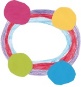 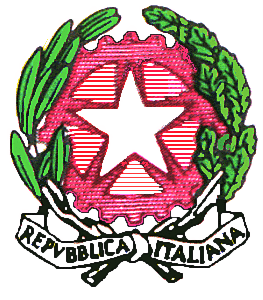 SCUOLA DELL'INFANZIA/PRIMARIA/SEC. 1^ GRADO DI _______________________OGGETTO: Assenso scritto dei genitori o di chi ne fa le veci per uscite didattiche e attività sportive e ricreative a piedi nel territorio del Comune (durante l'orario di lezione)I  sottoscritti genitori dell'alunn.... ___________________________________________________frequentante la classe __________________ della Scuola dell’Infanzia/ Primaria /Sec. 1^ grado di ______________________________________________________________________________A U T O R I Z Z A N O…l… propri…. figli… a partecipare a tutte uscite didattiche o attività sportive e ricreative a piedi  previste dalla programmazione didattico - educativa della scuola, nell'ambito del Comune  in cui è situata la scuola  per l'anno scol. 20… / 20….Data, ___________________________Firma dei genitori_________________________________________________________________________Note:1) Durante l'uscita didattica, i docenti hanno l'obbligo della vigilanza sugli alunni. 2) Contro gli infortuni che possono accadere durante le uscite, tutti gli alunni sono coperti dalla polizza a ssicurativa       stipulata dalla Regione Friuli Venezia Giulia. 